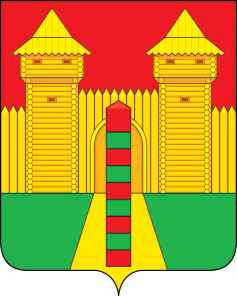 АДМИНИСТРАЦИЯ  МУНИЦИПАЛЬНОГО  ОБРАЗОВАНИЯ «ШУМЯЧСКИЙ  РАЙОН» СМОЛЕНСКОЙ  ОБЛАСТИРАСПОРЯЖЕНИЕот 03.12.2020г.  № 394-р        п. ШумячиВ связи с обращением собственников помещений в многоквартирном доме, расположенном по адресу: Смоленская область, Шумячский район, д. Озерная, ул. Руссковская, д. 5А (регистрационный № 1670 от 30.11.2020 г.), в целях установления необходимости проведения капитального ремонта общего имущества в многоквартирном доме:1. Создать комиссию по обследованию технического состояния многоквартирного дома, расположенного по адресу: Смоленская область, Шумячский район, д. Озерная, ул. Руссковская, д. 5А (далее – комиссия), в составе:2. Комиссии, указанной в пункте 1 настоящего распоряжения до 30 декабря 2020 года провести обследование технического состояния многоквартирного дома, расположенного по адресу: Смоленская область, Шумячский район, д. Озерная, ул. Руссковская, д. 5А и составить соответствующий акт.3. Контроль за исполнением настоящего распоряжения возложить на заместителя Главы муниципального образования «Шумячский район» Смоленской области Буфистова К.Е.О создании комиссии по обследованию технического состояния многоквартирного дома, расположенного по адресу: Смоленская область, Шумячский район, д. Озерная, ул. Руссковская, д. 5АБуфистовКонстантин Евгеньевич-заместитель Главы муниципального образования «Шумячский район» Смоленской области, председатель комиссии;БирюковМихаил Михайлович-специалист 1 категории Отдела по строительству, капитальному ремонту и жилищно-коммунальному хозяйству Администрации муниципального образования «Шумячский район» Смоленской области, секретарь комиссии;ЖурковичАлексей Викторович-собственник квартиры, расположенной по адресу: Смоленская область, Шумячский район, д. Озерная, ул. Руссковская, д. 5А, кв. 6 (по согласованию);КузьминаОльга Александровна-главный специалист Отдела по строительству, капитальному ремонту и жилищно-коммунальному хозяйству Администрации муниципального образования «Шумячский район» Смоленской области, член комиссии;ПавловАлександр Анатольевич-Глава муниципального образования Озерного сельского поселения Шумячского района Смоленской области, член комиссии (по согласованию).Глава муниципального образования «Шумячский район» Смоленской областиА.Н. Васильев                    